ΕΙΔΙΚΗ ΖΩΟΤΕΧΝΙΑ IΙΠΡΟΓΡΑΜΜΑ ΘΕΩΡΗΤΙΚΗΣ ΔΙΔΑΣΚΑΛΙΑΣ ΚΑΙ ΠΡΑΚΤΙΚΗΣ ΕΚΠΑΙΔΕΥΣΗΣ ΑΚΑΔΗΜΑΪΚΟ ΕΤΟΣ 2014-2015ΠΡΟΓΡΑΜΜΑ ΘΕΩΡΗΤΙΚΗΣ ΔΙΔΑΣΚΑΛΙΑΣΑίθουσα: Αμφιθέατρο ΤσιρογιάννηςΠΡΟΓΡΑΜΜΑ ΑΣΚΗΣΕΩΝ ΕΙΔΙΚΗΣ ΖΩΟΤΕΧΝΙΑΣ ΙΙΕΛΛΗΝΙΚΗ ΔΗΜΟΚΡΑΤΙΑ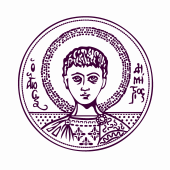 ΑΡΙΣΤΟΤΕΛΕΙΟ ΠΑΝΕΠΙΣΤΗΜΙΟ ΘΕΣΣΑΛΟΝΙΚΗΣΣΧΟΛΗ ΕΠΙΣΤΗΜΩΝ ΥΓΕΙΑΣ, ΤΜΗΜΑ ΚΤΗΝΙΑΤΡΙΚΗΣΕΡΓΑΣΤΗΡΙΟ ΖΩΟΤΕΧΝΙΑΣΔ/ΝΤΗΣ: Πασχάλης Δ. Φορτομάρης, Αναπλ. ΚαθηγητήςΤηλ.: 2310 999808, 999958, Fax: 2310 999963, 999892E-mail: zootexnia@vet.auth.gr, fortomap@vet.auth.grΚτίριο: Νέα Πτέρυγα Κτηνιατρικής, 2ος όροφος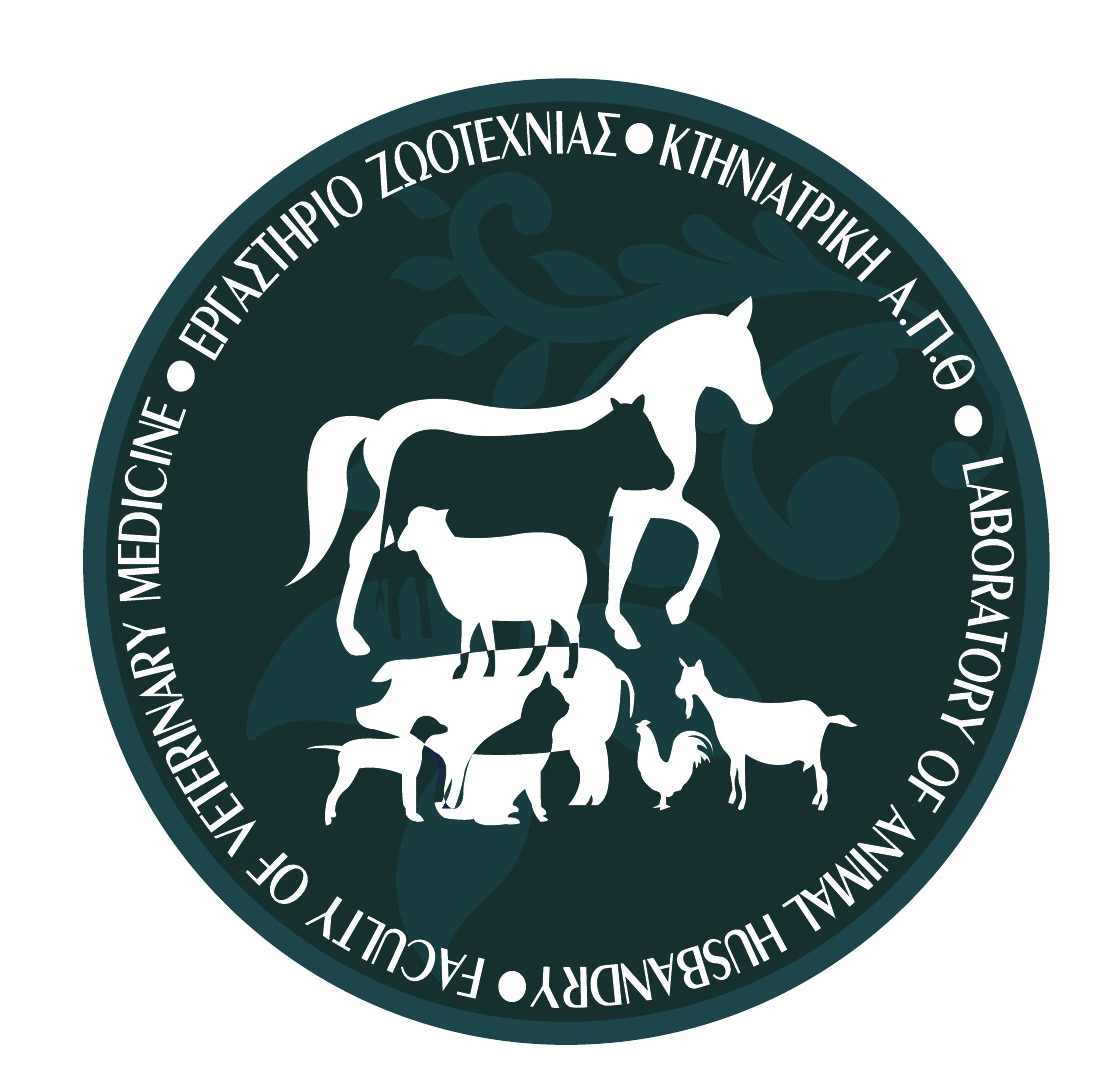 Θεσσαλονίκη   6/3/2015Αριθ. Πρωτ.:  -ΗμερομηνίαΏραΑντικείμενο: διδακτικές ώρεςΔευτέρα 20-4-1517:00 – 20:00Χοιροτροφία:  1η - 3η  (ΓΠ - ΠΦ)Πέμπτη 23-4-1517:00 – 20:00Ορνιθοτροφία:  15η - 17η  (ΓΠ - ΠΦ)Δευτέρα 27-4-1517:00 – 20:00Χοιροτροφία:  4η - 6η  (ΓΠ - ΠΦ)Τετάρτη 29-4-1517:00 – 20:00Ορνιθοτροφία:  18η - 20η  (ΓΠ - ΠΦ)Δευτέρα 4-5-1517:00 – 19:00Χοιροτροφία:  7η - 8η (ΓΒ)Πέμπτη 7-5-1517:00 – 20:00Ορνιθοτροφία:  21η - 23η  (ΓΠ - ΠΦ)Δευτέρα 11-5-1517:00 – 20:00Χοιροτροφία:  9η - 11η (ΓΠ - ΠΦ)Πέμπτη 14-5-1517:00 – 20:00Ορνιθοτροφία:  24η - 26η  (ΓΠ - ΠΦ)Τρίτη 19-5-1517:00 – 20:00Χοιροτροφία:  12η - 14η (ΓΠ - ΠΦ)Πέμπτη 21-5-1516:00 – 20:00Ιπποτροφία: 27η – 30η (ΓΑ)Δευτέρα 25-5-1516:00 – 20:00Ιπποτροφία: 31η – 34η (ΓΑ)Πέμπτη 28-5-1517:00 – 20:00Εκτροφή σκύλου: 35η – 37η (ΠΦ)Τρίτη 2-6-1517:00 – 20:00Εκτροφή σκύλου, γάτας: 38η – 41η (ΠΦ - ΓΒ)Πέμπτη 4-6-1515:00 – 18:00Εκτροφή κουνελιών: 42η – 44η (ΓΠ - ΠΦ)Πέμπτη 4-6-1518:00 – 20:00Εκτροφή πειραματόζωων: 42η – 44η (ΓΠ - ΠΦ)ΗΜΕΡΟΜΗΝΙΑΟΜΑΔΕΣΟΜΑΔΕΣΟΜΑΔΕΣΗΜΕΡΟΜΗΝΙΑΑΒΓΔευτέρα20-4-15Χοιροτροφία 1Κονταριώτισσα, Πιερίας08:00 (ΓΠ)Ορνιθοτροφία 1Γαλάτιστα, Χαλκιδικής08:30-Πέμπτη23-4-15Ορνιθοτροφία 1Γαλάτιστα, Χαλκιδικής08:30-Χοιροτροφία 1Κονταριώτισσα, Πιερίας08:00 (ΓΠ)Δευτέρα27-4-15-Χοιροτροφία 1Κονταριώτισσα, Πιερίας08:00 (ΓΠ)Ορνιθοτροφία 1Γαλάτιστα, Χαλκιδικής08:30Τετάρτη29-4-15Χοιροτροφία 2Εσώβαλτα, Πέλλας08:00 (ΓΠ)Ορνιθοτροφία 2Αμερ. Γεωργική Σχολή08:30-Δευτέρα4-5-15-Χοιροτροφία 2Εσώβαλτα, Πέλλας08:00 (ΓΠ)Ορνιθοτροφία 2Αμερ. Γεωργική Σχολή08:30Πέμπτη7-5-15Ορνιθοτροφία 2Αμερ. Γεωργική Σχολή08:30-Χοιροτροφία 2Εσώβαλτα, Πέλλας08:00 (ΓΠ)Δευτέρα11-5-15Ορνιθοτροφία 3Αμερ. Γεωργική Σχολή08:30 (ΓΠ)Κονικλοτροφία Γόνιμο Σερρών08:00 (ΠΦ, ΓΑ)-Πέμπτη14-5-15-Ορνιθοτροφία 3Αμερ. Γεωργική Σχολή08:30 (ΓΠ)Κονικλοτροφία Γόνιμο Σερρών08:00 (ΠΦ, ΓΑ)Τρίτη19-5-15Κονικλοτροφία Γόνιμο Σερρών08:00 (ΠΦ, ΓΑ)-Ορνιθοτροφία 3Αμερ. Γεωργική Σχολή08:30 (ΓΠ)Πέμπτη21-5-15Εκτροφή ΣκύλουΓ’ ΚΝΟ, Θέρμη08:30 (ΠΦ)Ιπποτροφία 1Ιππικός Όμιλος Θέρμης08:30 (ΓΑ)ΠειραματόζωαΕργαστήριο Φυσιολογίας08:30 (ΙΤ)Δευτέρα25-5-15ΠειραματόζωαΕργαστήριο Φυσιολογίας08:30 (ΙΤ)Εκτροφή ΣκύλουΓ’ ΚΝΟ, Θέρμη08:30 (ΠΦ)Ιπποτροφία 1Ιππικός Όμιλος Θέρμης08:30 (ΓΑ)Πέμπτη28-5-15Ιπποτροφία 1Ιππικός Όμιλος Θέρμης08:30 (ΓΑ)ΠειραματόζωαΕργαστήριο Φυσιολογίας08:30 (ΙΤ)Εκτροφή ΣκύλουΓ’ ΚΝΟ, Θέρμη08:30 (ΠΦ)Τρίτη2-6-15Ιπποτροφία 2Εργαστήριο Ζωοτεχνίας08:30 (ΓΑ, ΓΒ)Ιπποτροφία 2Εργαστήριο Ζωοτεχνίας10:00 (ΓΑ, ΓΒ)Ιπποτροφία 2Εργαστήριο Ζωοτεχνίας11:30 (ΓΑ, ΓΒ)Πέμπτη4-6-15Χοιροτροφία 3Αμφιθέατρο Τσιρογιάννης09:00 (ΠΦ, ΓΠ)Χοιροτροφία 3Αμφιθέατρο Τσιρογιάννης09:00 (ΠΦ, ΓΠ)Χοιροτροφία 3Αμφιθέατρο Τσιρογιάννης09:00 (ΠΦ, ΓΠ)